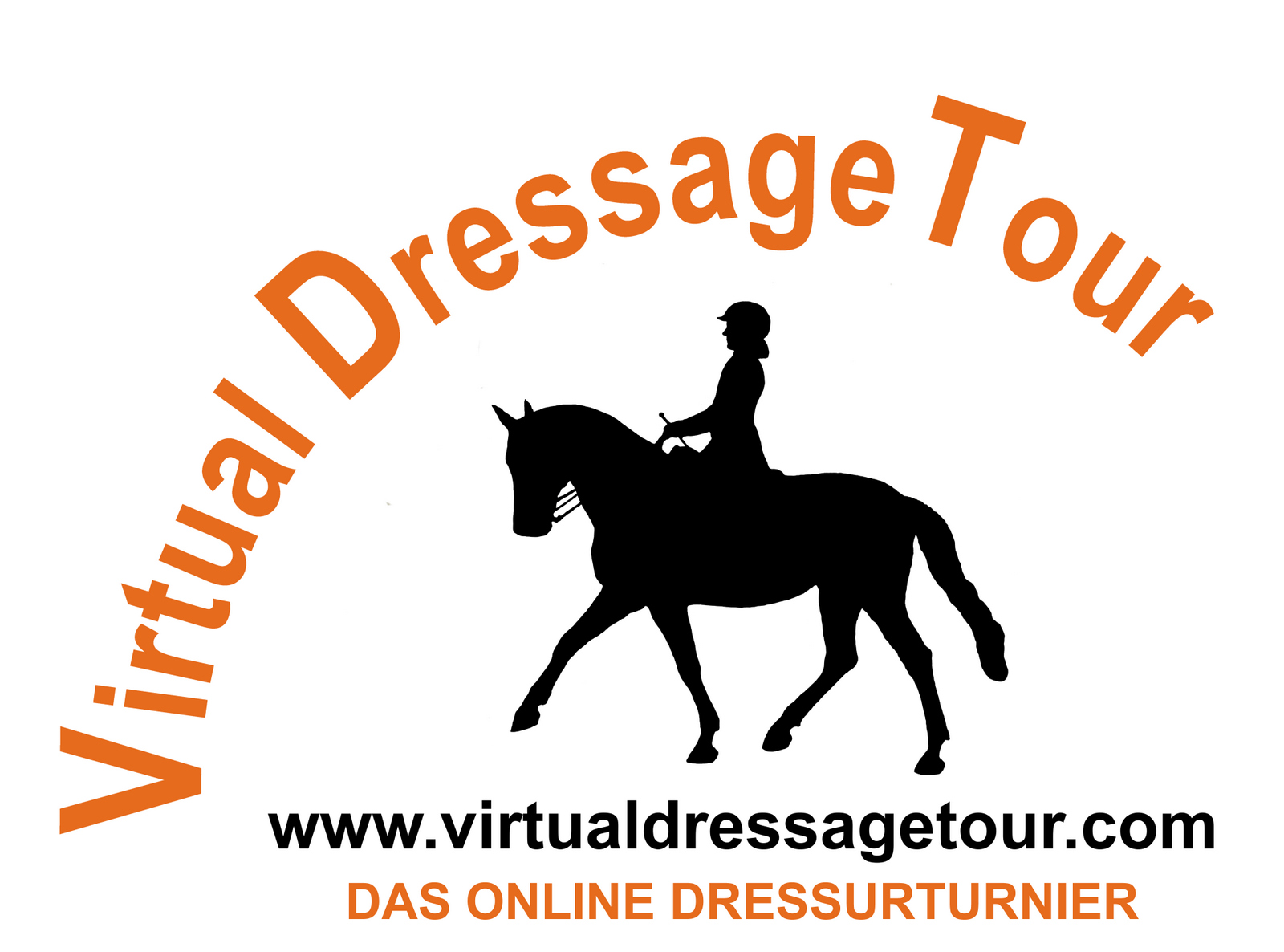 	20x40VDT – advanced youngsters 08ProgramProgramProgramBemærkninger1.AXCIndridning i arbejdstrav. Parade, hilse og arbejdstrav.Højre hånd.2.A – CCSlangegange med 3 buer.Lige ud.3.H – FFSkråt igennem, middeltrav.Samlet trav.4.AXXOp ad midten.Volte til højre 10mSamlet galop til højre5.C Højre hånd.6.M - EHalv skråt igennem7.KSamlet trav8.AXXOp ad midtenVolte til venstre 10mSamlet galop til venstre.9.CVenstre hånd.10.H – BHalv skråt igennem11.FSamlet trav.12.AMiddelskridt13.K - BHalv skråt igennem14.MBagpartsvending til venstre15.BBagpartsvending til højre 16.MSamlet galop til venstre.17.H – KKMiddelgalopArbejdsgalop18.ASamlet trav19.F – HHSkråt igennem, middeltrav.Arbejdstrav20.BXDreje til højre.Dreje til højre.21.GParade, hilse.Forlad banen ved A med lange tøjler.Forlad banen ved A med lange tøjler.Forlad banen ved A med lange tøjler.